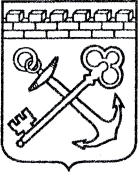 АДМИНИСТРАЦИЯ ЛЕНИНГРАДСКОЙ ОБЛАСТИКОМИТЕТ ЭКОНОМИЧЕСКОГО РАЗВИТИЯ И ИНВЕСТИЦИОННОЙ ДЕЯТЕЛЬНОСТИЗАКЛЮЧЕНИЕОБ ОЦЕНКЕ РЕГУЛИРУЮЩЕГО ВОЗДЕЙСТВИЯ ПРОЕКТА АКТА«___»_________________2015 г.  ________________________Комитет экономического развития и инвестиционной деятельности Ленинградской области (далее – Уполномоченный орган) во исполнение областного закона № 5-оз от 16.02.2015 года «О проведении оценки регулирующего воздействия проектов нормативных правовых актов Ленинградской области и экспертизы нормативных правовых актов Ленинградской области» и в соответствии с пунктом 2.2. Порядка проведения процедур оценки регулирующего воздействия проектов нормативных правовых актов Ленинградской области и экспертизы нормативных правовых актов Ленинградской области, утвержденного постановлением Правительства Ленинградской области от 23.04.2015 года № 124, (далее – Порядок проведения процедур оценки регулирующего воздействия),  рассмотрел проект областного закона «О порядке комплексного освоения территории в целях строительства жилья экономического класса» (далее - проект акта), внесенный депутатом Петровым В.С. (далее – разработчик) и направленный впервые Законодательным собранием Ленинградской области для подготовки настоящего заключения, вход. № 008-3307/15-0-0 от 01.04.2015 года и сообщает следующее.В соответствии с пунктом 1.8 Порядка проведения процедур оценки регулирующего воздействия Уполномоченным органом 02.04.2015 года за исх. № 1411-986/15 направлен проект акта в регулирующий орган для проведения процедуры оценки регулирующего воздействия. Регулирующим органом – комитетом по строительству Ленинградской области  проведено публичное обсуждение проекта акта в сроки с 20 апреля 2015 года по 5 мая 2015 года, что составляет 15 календарных дней.Информация об оценке регулирующего воздействия проекта акта размещена регулирующим органом на официальном портале www.orv.lenreg.ru:http://orv.lenreg.ru/project/447.html?point=view_project&stage=1&stage_id=471Подготовка настоящего заключения об оценке регулирующего воздействия проекта акта Уполномоченным органом была проведена  в сроки с 13 мая 2015 года по 15 мая 2015 года.На основе проведенной оценки регулирующего воздействия проекта акта с учетом информации, представленной регулирующим органом в предварительном заключении по итогам оценки регулирующего воздействия, Уполномоченным органом сделаны следующие выводы: Уполномоченным органом установлено, что регулирующим органом соблюдён Порядок проведения процедур оценки регулирующего воздействия:проект акта, пояснительная записка к нему и опросный лист, уведомление о публичном обсуждении проекта акта размещены на официальном портале www.orv.lenreg.ru;соблюдены сроки проведения публичного обсуждения. В рамках публичного обсуждения соответствующие уведомления были направлены в Уполномоченный орган, в Ленинградское областное региональное отделение Общероссийской общественной организации «Деловая Россия», в региональное отделение Общероссийской общественной организации малого и среднего предпринимательства «Опора России» по Ленинградской области, в Ассоциацию «Ленинградская областная торгово-промышленная палата», в региональное объединение работодателей «Союз промышленников и предпринимателей Ленинградской области», некоммерческую организацию «Американская торговая палата», отделение Торгово-промышленной палаты Российской Федерации в Ленинградской области, Уполномоченному по защите прав предпринимателей в Ленинградской области, Законодательное собрание Ленинградской области.5 мая 2015 года  был проведен круглый стол с участниками процедуры оценки регулирующего воздействия. В ходе обсуждения разработчик согласился с тем, что проект акта дублирует нормы действующего законодательства и требует доработки. По результатам публичного обсуждения регулирующим органом составлен свод замечаний и предложений.свод замечаний и предложений, предварительное заключение об оценке регулирующего воздействия проекта акта размещены на официальном портале www.orv.lenreg.ru.В проекте областного закона  «О порядке комплексного освоения территории в целях строительства жилья экономического класса», выявлено отсутствие положений, вводящих избыточные обязанности, запреты и ограничения для субъектов предпринимательской и инвестиционной деятельности или способствующих их введению, а также положений, приводящих к возникновению необоснованных расходов субъектов предпринимательской и инвестиционной деятельности, а также областного бюджета Ленинградской области. Решение проблемы правового регулирования процесса комплексного освоения территории в целях  строительства жилья экономического класса предложенным разработчиком  способом не достаточно обоснованно. Проект акта дублирует нормы Федерального закона от 21.07.2014 № 224-ФЗ «О внесении изменений в Градостроительный кодекс Российской Федерации и отдельные законодательные акты Российской Федерации» (далее – Федеральный закон) и не устанавливает самостоятельное правовое регулирование. Проект акта не направлен на детализацию предусмотренных Федеральным законом положений. В связи с этим Уполномоченный орган обращает внимание на следующие риски, связанные с реализацией проекта акта:а) риски несоответствия предложенного правового регулирования заявленным целям регулирования, таким как увеличение объемов строительства, снижение стоимости квадратного метра жилья экономического класса;б) риски неэффективности механизмов реализации предлагаемого правового регулирования для решения проблемы.В проекте акта отсутствуют положения, регулирующие способы, размеры государственной поддержки строительства жилья экономического класса, что предусмотрено Федеральным законом и в том числе было отмечено в ходе проведения круглого стола представителями предпринимательских сообществ. В целом Уполномоченный орган поддерживает необходимость совершенствования государственного регулирования в сфере комплексного освоения территории в целях строительства жилья экономического класса и решения проблемы доступного жилья в Ленинградской области.Приложение: Свод замечаний и предложений на 3 листах	Предварительное заключение об ОРВ на 2 листахВице-губернатор Ленинградской области – председатель комитета 									          Д.ЯловИсп. Патракова И.С. (274-93-38, 2-487, is_patrakova@lenreg.ru)